حوادث السيارات : عدم إحترام إشارات المرور : التعرض للكسورتتعرّض عظام الهيكل العظمي إلى الكسر عندما تتلقّى صدمات قويّة إثر الارتطام بأجسام صلبة أو عند السقوط .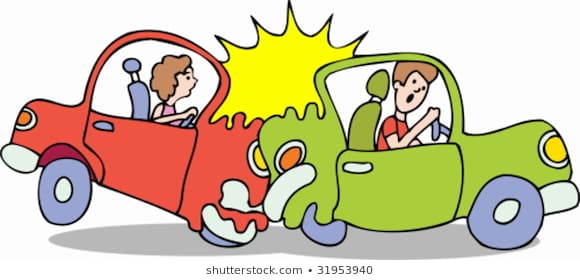 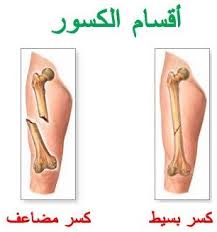 الحوادث المنزلية : الشرقة، الحروق، التسمم.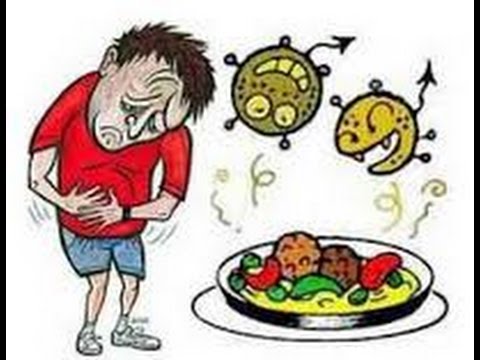 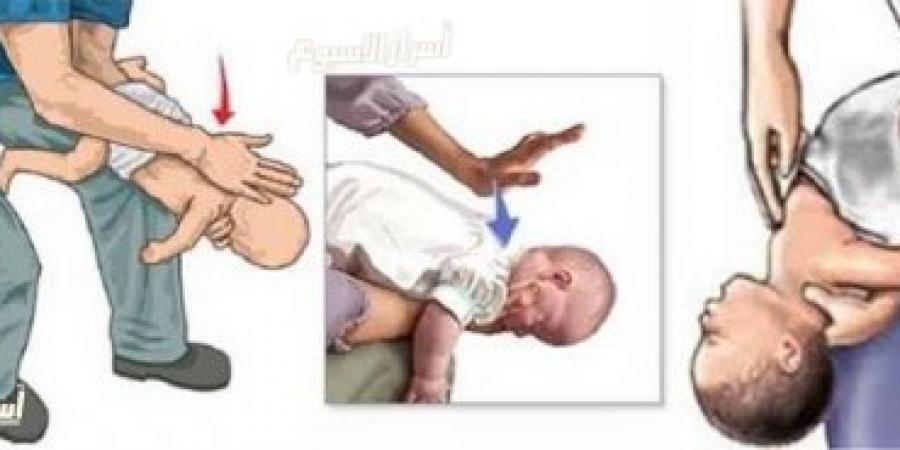 الانشطة الخارجية: الغرق، ركوب الدراجة، اماكن اللعب، التواجد في الشارع.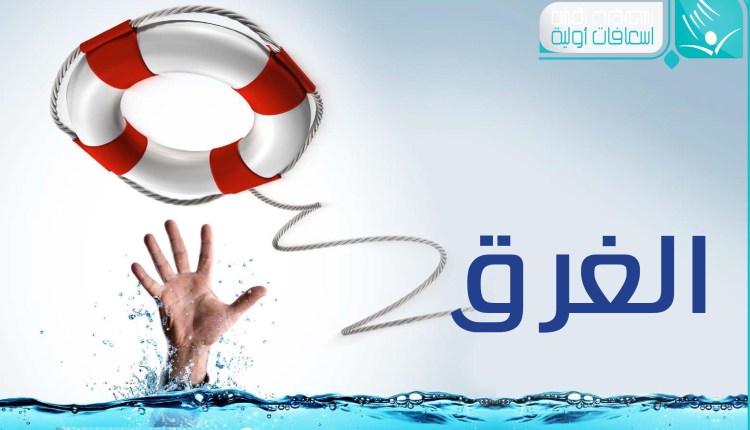 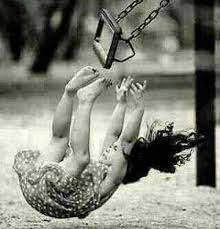 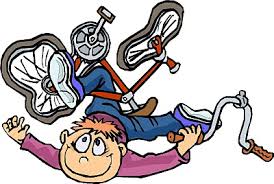 